Sound poemsFor English this week, you will be writing a poem. The focus for your poem this week, will be sounds. It is important that you make sure your poem uses lots of words which focus on a range of sounds. Look at the examples below to help you write your poem. Remember to include the following in your poem:Relevant punctuation (Full stops, Capital letters, Commas, Questions marks etc.)Title Correct layoutOnce you have written your poem, practise performing it in front of someone at home. Rehearse it a few times and think about how you can make your poem even more exciting whilst you perform it. Remember to send videos and pictures to your teachers on Dojo for effort marks! 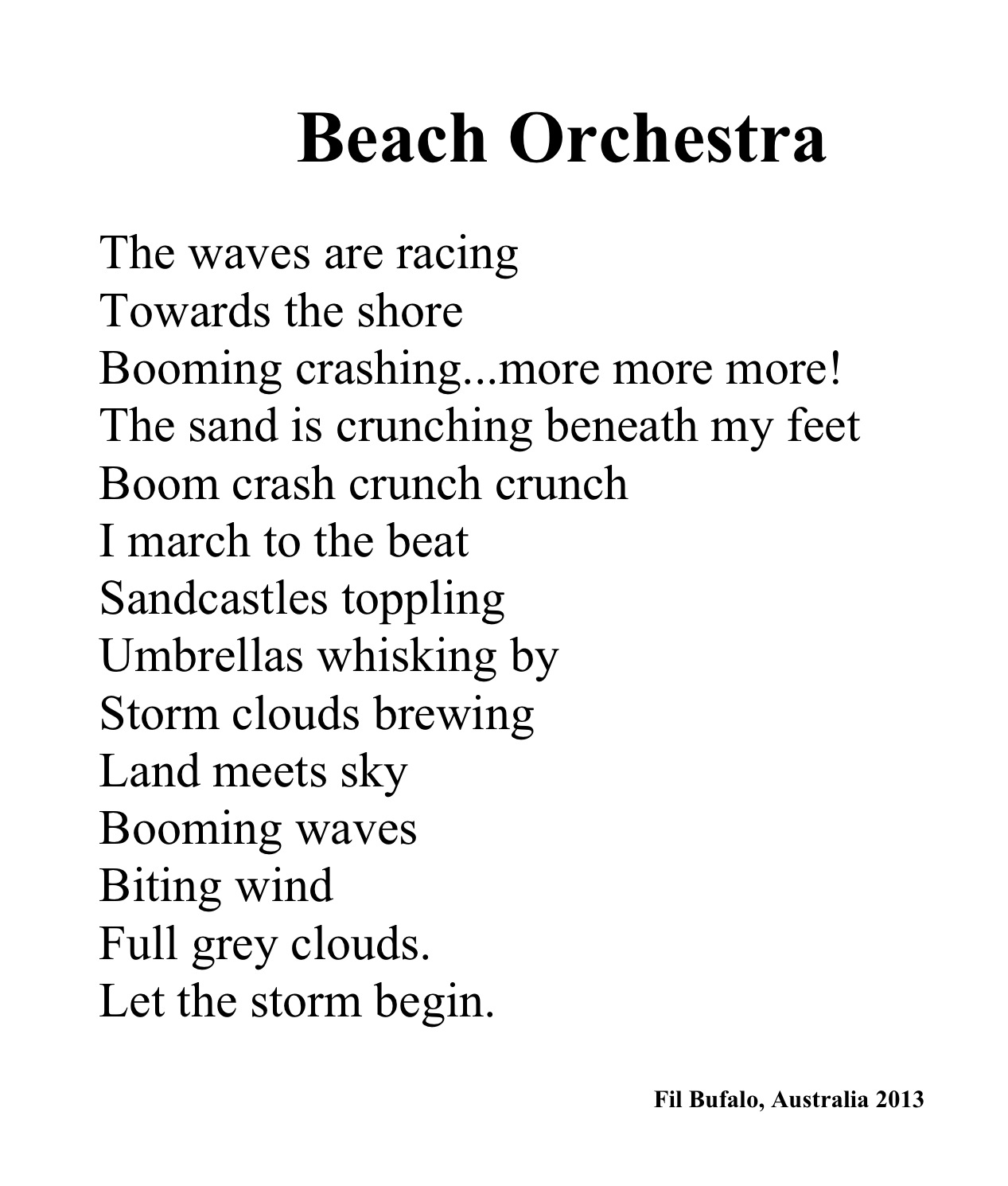 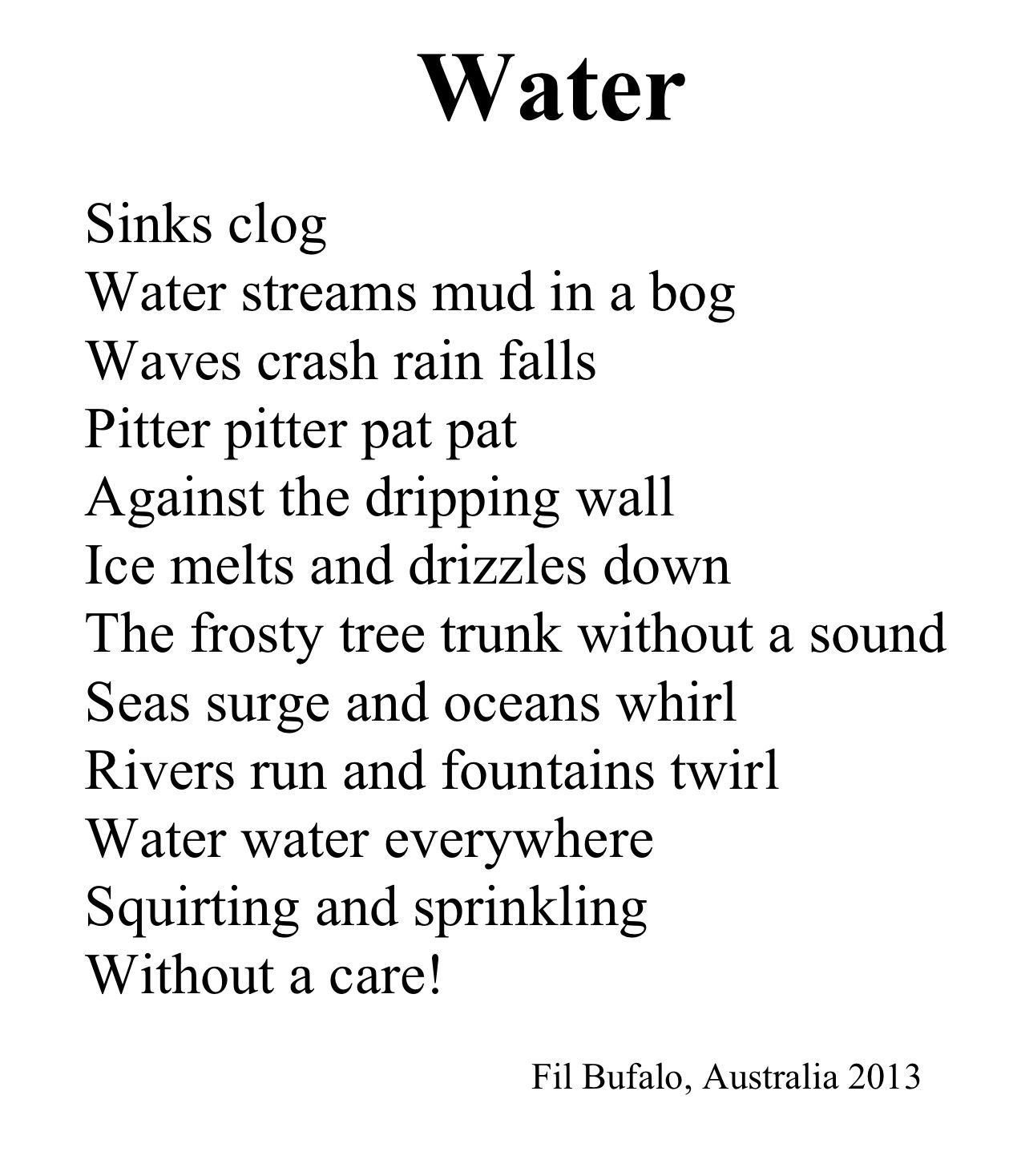 The Sound Collector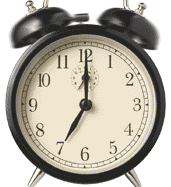 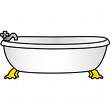 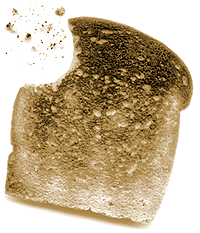 A stranger came this morning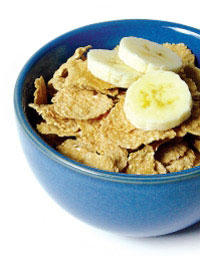 Dressed all in black and greyPut every sound into a bagAnd carried them away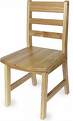 The whistling of the kettleThe turning of the lockThe purring of the kittenThe ticking of the clock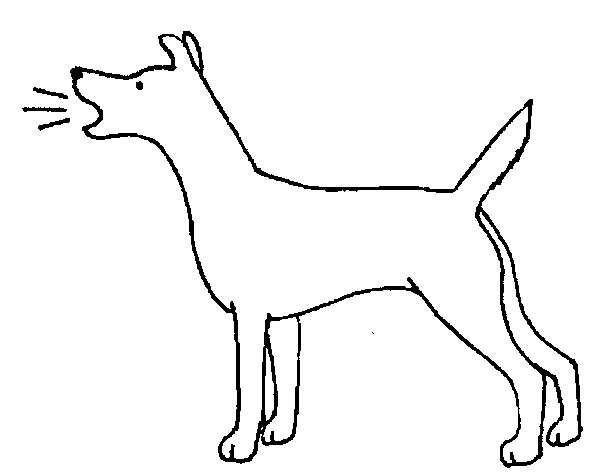 The popping of the toasterThe crunching of the flakesWhen you spread the marmaladeThe scraping noise it makes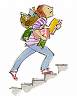 The hissing of the frying-panThe ticking of the grill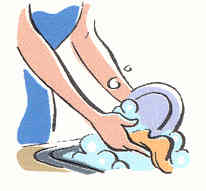 The bubbling of the bathtubAs it starts to fill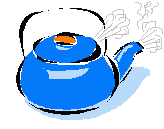 The drumming of the raindropsOn the window-paneWhen you do the washing-upThe gurgle of the drain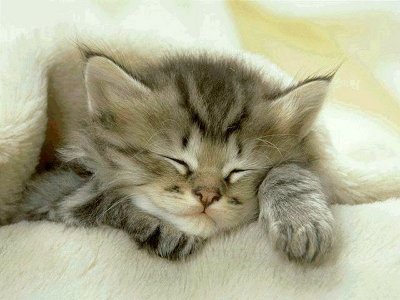 The crying of the babyThe squeaking of the chairThe swishing of the curtainThe creaking of the stair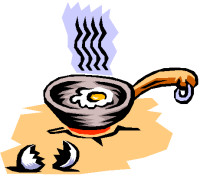 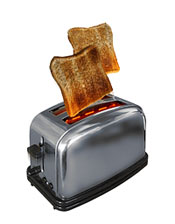 A stranger called this morningHe didn’t leave his name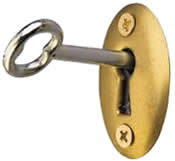 Left us only silenceLife will never be the same.	     by Roger McGough